В Нижегородском аэроклубе им. П. И. Баранова ДОСААФ России ребята получили возможность примерить парашютное снаряжение, попробовать свои силы на специальных тренажерах, посмотреть и даже посидеть на месте пилотов в настоящем самолете. В Богородском историческом музее ребята стали участниками военно-патриотической экскурсии «Дорогами Победы», смогли погрузиться в атмосферу военных лет.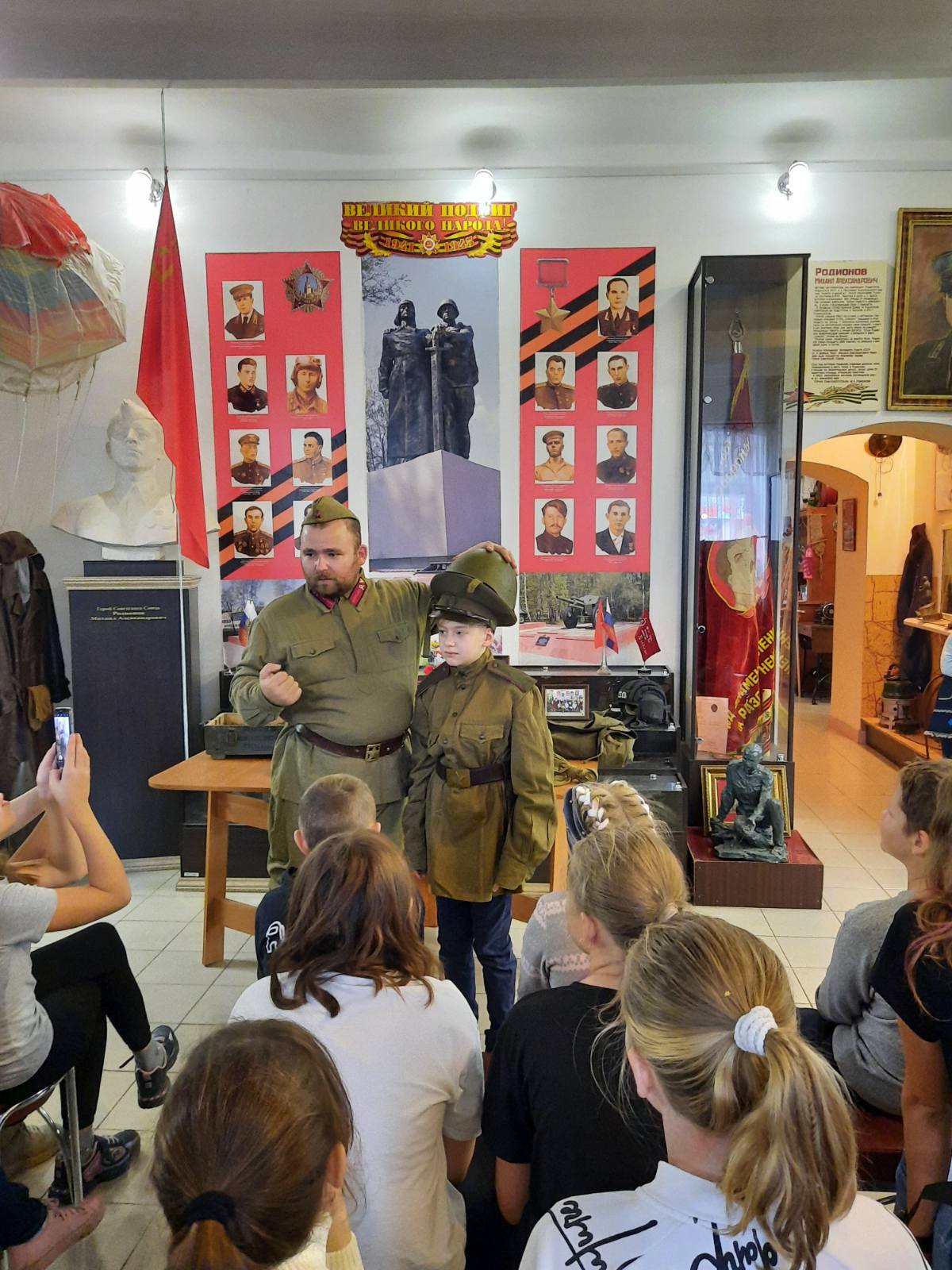 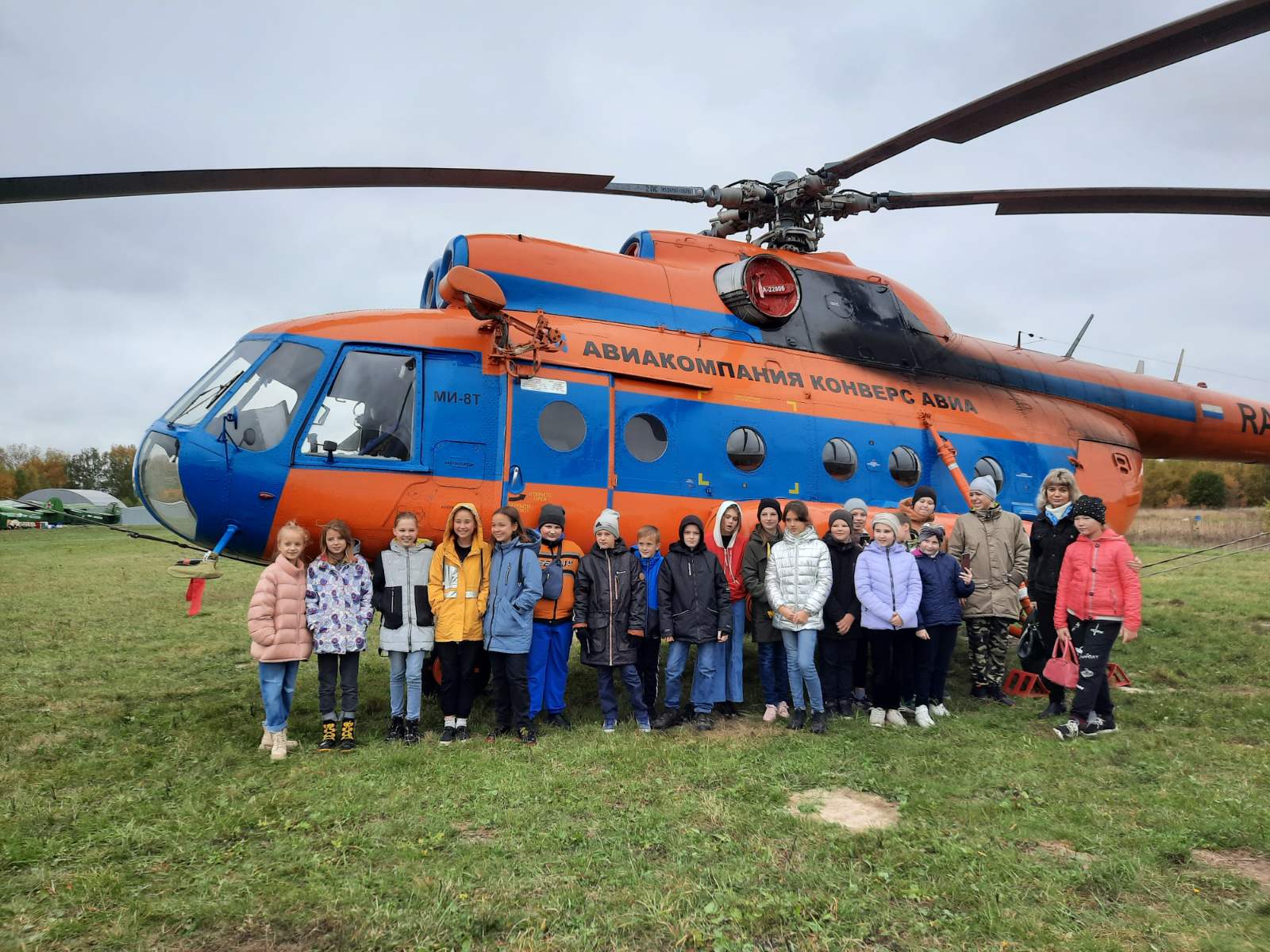 